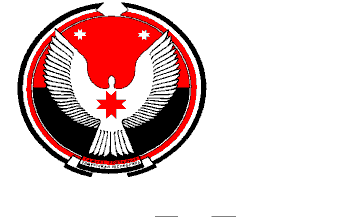 СОВЕТ ДЕПУТАТОВ МУНИЦИПАЛЬНОГО ОБРАЗОВАНИЯ «ЛЮКСКОЕ»«ЛЮК» МУНИЦИПАЛ КЫЛДЫТЭТЫСЬ ДЕПУТАТЪЕСЛЭН  КЕНЕШСЫР Е Ш Е Н И ЕОб отопительном сезоне в муниципальном образовании «Люкское»Принято Советом депутатовмуниципального образования «Люкское»                                          28 августа 2014г.В соответствии с «Организационно-методическими Рекомендациями по подготовке к проведению отопительного периода и повышению надежности систем коммунального теплоснабжения в городах и населенных пунктах Российской Федерации», утвержденные приказом Госстроя РФ от 06.09.2000 N 203, руководствуясь Уставом муниципального образования «Люкское», Совет депутатов муниципального образования «Люкское»РЕШАЕТ:1. Администрации муниципального образования «Люкское» начать отопительный сезон, если в течение пяти суток средняя суточная температура наружного воздуха составляет +8 град. C и нижеГлава муниципального образования«Люкское»                                                                                            В. Н. Наговицынс. Люк28 августа 2014 года№ 19-3